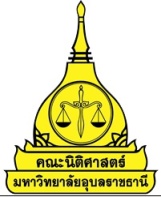 แบบฟอร์มเสนอโครงการ/กิจกรรม คณะนิติศาสตร์ ประจำปีงบประมาณ พ.ศ. 2564 (1 ต.ค. 2563-30 ก.ย. 2564)รหัสโครงการ 	..................................... ปีงบประมาณ พ.ศ. 2564 แหล่งเงิน 	 งบประมาณแผ่นดิน 	 เงินรายได้	ประเภทของกิจกรรม      		ใหม่         ต่อเนื่องชื่อโครงการหลัก	.........................................................................................ชื่อโครงการ	.........................................................................................ชื่อกิจกรรม 	.........................................................................................ผู้รับผิดชอบ  	..................................................... ตำแหน่ง ......................................ผู้บริหารผู้รับผิดชอบ 	.....................................................  ตำแหน่ง ....................................สอดคล้องกับแผนกลยุทธ์คณะนิติศาสตร์ พ.ศ. 2561-2564 	กลยุทธ์ที่ ..... ระบุ .....	มาตรการที่ ........ ระบุ ...............	ตัวชี้วัดค่าเป้าหมายของกลยุทธ์ ........................... ข้อเสนอแนะและแนวทางในการพัฒนาโครงการของปีที่ผ่านมา 	................................หลักการและเหตุผล	...................................วัตถุประสงค์		................................ระยะเวลาดำเนินการ 	..............................สถานที่ดำเนินการ	....................................................กลุ่มเป้าหมาย/จำนวน 		...................................ตัวชี้วัดและค่าเป้าหมายของโครงการวิธีการวัดและประเมินผล(เพื่อให้บรรลุตามวัตถุประสงค์และค่าเป้าหมายที่กำหนด) 		1. ....................................................	2. ....................................................ขั้นตอน/แผนการดำเนินงานงบประมาณ(..............................................................บาทถ้วน)หมายเหตุ 1. ขอถัวเฉลี่ยจ่ายทุกรายการ				ลงชื่อ ........................................... ผู้รับผิดชอบโครงการ				      (.......................................... )				(ตำแหน่ง) ....................................				ลงชื่อ .........................................ผู้บริหารผู้รับผิดชอบโครงการ				       (.........................................)				(ตำแหน่ง)....................................				ลงชื่อ .........................................ผู้เห็นชอบโครงการ      	     			      (นางสาวภิรมย์พร  ไชยยนต์)	       			         รองคณบดีฝ่ายบริหารโครงการนี้ได้รับความเห็นชอบจากที่ประชุมสภามหาวิทยาลัยอุบลราชธานีในการประชุมครั้งที่ 9/2563 เมื่อวันเสาร์ที่ 26 กันยายน พ.ศ. 2563                                        ลงชื่อ…………………..……………………………ผู้อนุมัติโครงการ                                                  (นายขรรค์เพชร     ชายทวีป)                                                      คณบดีคณะนิติศาสตร์ที่ประเภทตัวชี้วัดตัวชี้วัดหน่วยนับค่าเป้าหมายที่รายการพ.ศ.2563พ.ศ.2563พ.ศ.2563พ.ศ. 2564พ.ศ. 2564พ.ศ. 2564พ.ศ. 2564พ.ศ. 2564พ.ศ. 2564พ.ศ. 2564พ.ศ. 2564พ.ศ. 2564ที่รายการไตรมาสที่ 1ไตรมาสที่ 1ไตรมาสที่ 1ไตรมาสที่ 2ไตรมาสที่ 2ไตรมาสที่ 2ไตรมาสที่ 3ไตรมาสที่ 3ไตรมาสที่ 3ไตรมาสที่ 4ไตรมาสที่ 4ไตรมาสที่ 4ที่รายการต.ค.พ.ย.ธ.ค.ม.ค.ก.พ.มี.ค.เม.ย.พ.ค.มิ.ย.ก.ค.ส.ค.ก.ย.123456ที่งบรายจ่ายรายการอัตราต่อหน่วยจำนวนหน่วยหน่วยนับจำนวนครั้งจำนวนเงิน(บาท)รวมเป็นเงิน